TAREA 13
1er Grado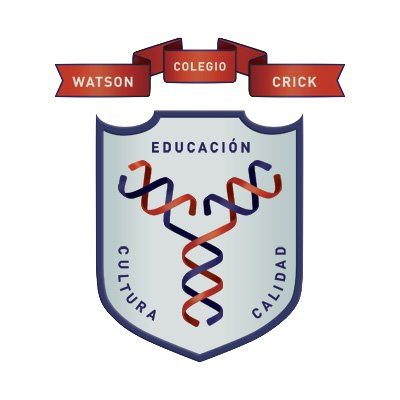 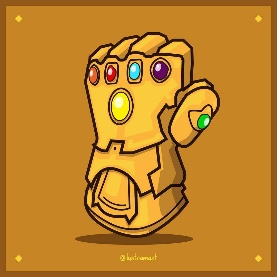 Informática	Indicaciones de las tareas	Realiza lo que se te solicita en las instruccionesRellena el recuadro del lado derecho, sin la información solicitada no será contada la tarea (La firma del padre es solo en documento impreso)Imprime el archivo, dáselo a firmar a tu padre o tutor y posteriormente pégalo en la libreta, después de la portada y los demás elementos.Las tareas se revisan y califican en la 2da clase de la semanaInvestiga lo siguiente y responde:¿Qué es Excel?¿Qué es una columna?¿Qué es una Fila?¿Qué es una Celda?¿Qué es una función en Excel?